VERDENSDAGEN FOR FYSISK AKTIVITET - 10. MAI 2016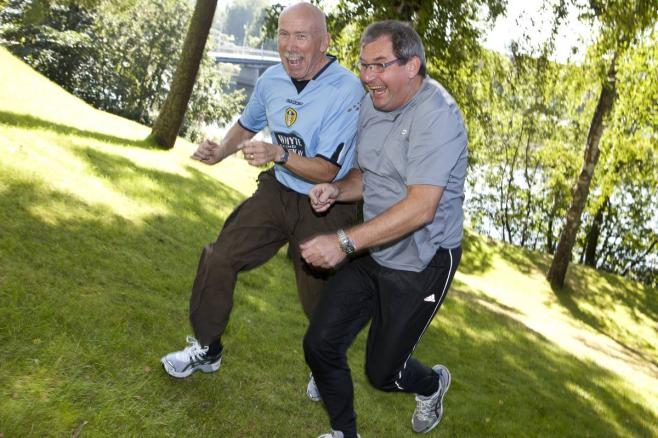 Kom og hør:Jan Helgerud og Jan Hoff Medisinprofessorer fra NTNUMålgruppe: leger, fysioterapeuter, folkehelsekoordinatorer, frisklivskoordinatorer, gymlærere, trenere og de som jobber med rehabilitering, psykisk helse, barn, unge, gamle osv., osv.Sted: Quality Hotel Strand GjøvikPris: 	650 kr inkl. lunsj ved påmelding innen 1. mars 2016 og750 kr inkl. lunsj ved påmelding innen 15. april 2016Påmelding sendes: postmottak@ghmt.no og kursavgift betales til konto: 6177.05.66664Merk innbetaling med: «navn» + 36210.31600.2330Sett av dagen allerede nå og del informasjonen om konferansen til de som kan ha nytte av å være med!Program for dagen:08.00 – 08.30: Registrering m/kaffe08.30 – 08.45: Velkommen08.45 – 09.30: Hvorfor og hvordan trene utholdenhet v/Helgerud09.30 – 10.15: Hvorfor og hvordan trene styrke v/Hoff10.15 – 10.30: Pause m/ kaffe og frukt10.30 – 11.15: Demonstrasjon av testing av maksimalt O2 opptak med bruk av ergo spirometri v/Helgerud11.15 – 12.00: Hjertesykdom, aldring og trening v/ Helgerud12.00 – 13.00: Lunsj13.00 – 13.45: Trening som behandling for KOLS v/ Hoff13.45 - 14.30: Trening som behandling for røykebein, kroniske ryggsmerter, MS, hofteopererte m.m v/ Hoff14.30 – 14.45: Pause m/ kaffe og frukt14.45 – 15.30: Trening i toppidrett – fra Camp Nou til Birken v/Hoff og Helgerud15.30 – 15.45: Avslutning Gjøvikregionen Helse- og Miljøtilsyn IKS, Studievegen 7, 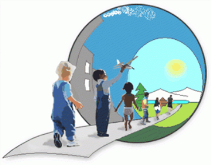 2815 Gjøvik, tlf 61 13 42 90, postmottak@ghmt.no